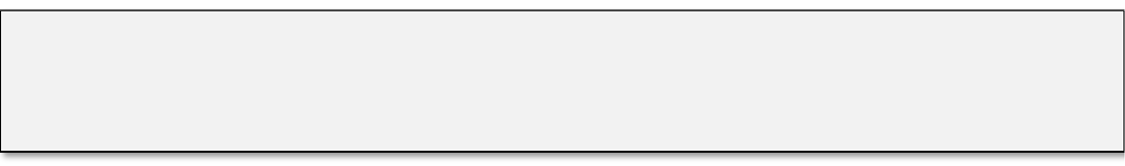 ■ＮＰＯ法人 北海道バイオ産業振興協会（Tel/Fax	０１１-７０6-１33１）e-mail： jimu@hobia.jp■（公財）オホーツク地域振興機構研究課 太田 (Fax 0157-36-0686 ℡ 0157-36-0680)e-mail： info@foodohotuku.jp御所属の企業・団体御  役  職御氏名